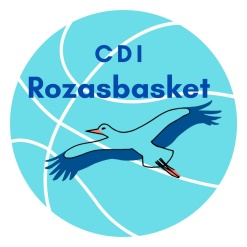 AUTORIZACIÓN DE DOMICILIACIONESD. / Dña ……………………………………………………………………., con DNI …………………………….., titular de la cuenta (IBAN 24 caracteres) _ _ _ _ _ _ _ _ _ _ _ _ _ _ _ _ _ _ _ _ _ _ _ _, autorizo la domiciliación de los cobros del CDI Rozasbasket para la actividad correspondiente al participante ………………………………………………………………………… para la temporada actual.Fecha:……………………………Firmado:______________________________